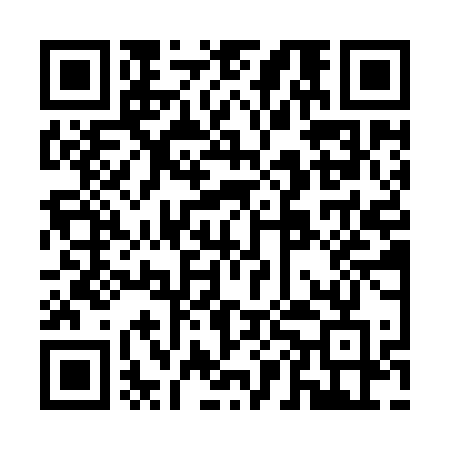 Prayer times for Upper Saddle River, New Jersey, USAMon 1 Jul 2024 - Wed 31 Jul 2024High Latitude Method: Angle Based RulePrayer Calculation Method: Islamic Society of North AmericaAsar Calculation Method: ShafiPrayer times provided by https://www.salahtimes.comDateDayFajrSunriseDhuhrAsrMaghribIsha1Mon3:485:281:005:018:3310:122Tue3:495:291:015:018:3210:123Wed3:505:291:015:018:3210:124Thu3:505:301:015:018:3210:115Fri3:515:301:015:018:3210:116Sat3:525:311:015:028:3110:107Sun3:535:321:015:028:3110:098Mon3:545:321:025:028:3110:099Tue3:555:331:025:028:3010:0810Wed3:565:341:025:028:3010:0711Thu3:575:341:025:028:2910:0712Fri3:585:351:025:028:2910:0613Sat3:595:361:025:028:2810:0514Sun4:005:371:025:028:2810:0415Mon4:015:381:025:018:2710:0316Tue4:035:381:035:018:2610:0217Wed4:045:391:035:018:2610:0118Thu4:055:401:035:018:2510:0019Fri4:065:411:035:018:249:5920Sat4:075:421:035:018:249:5821Sun4:095:431:035:018:239:5622Mon4:105:431:035:018:229:5523Tue4:115:441:035:008:219:5424Wed4:135:451:035:008:209:5325Thu4:145:461:035:008:199:5126Fri4:155:471:035:008:189:5027Sat4:175:481:034:598:179:4928Sun4:185:491:034:598:169:4729Mon4:195:501:034:598:159:4630Tue4:215:511:034:588:149:4431Wed4:225:521:034:588:139:43